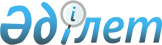 О внесении изменений в решение маслихата района Аққулы от 27 декабря 2019 года № 246/51 "О бюджетах сельских округов района Аққулы на 2020 - 2022 годы"Решение маслихата района Аққулы Павлодарской области от 24 июля 2020 года № 262/55. Зарегистрировано Департаментом юстиции Павлодарской области 5 августа 2020 года № 6885
      В соответствии с пунктом 4 статьи 106 Бюджетного кодекса Республики Казахстан от 4 декабря 2008 года, подпунктом 1) пункта 1 статьи 6 Закона Республики Казахстан от 23 января 2001 года "О местном государственном управлении и самоуправлении в Республике Казахстан", совместным постановлением акимата Павлодарской области от 20 марта 2020 года № 2 и решением Павлодарского областного маслихата от 20 марта 2020 года № 442/38 "О переименовании и изменении транскрипции некоторых административно-территориальных единиц Павлодарской области", маслихат района Аққулы РЕШИЛ:
      1. Внести в решение маслихата района Аққулы от 27 декабря 2019 года № 246/51 "О бюджетах сельских округов района Аққулы на 2020 - 2022 годы" (зарегистрированное в Реестре государственной регистрации нормативных правовых актов за № 6703, опубликованное 13 января 2020 года в Эталонном контрольном банке нормативных правовых актов Республики Казахстан в электронном виде) следующие изменения:
      1) пункт 1 указанного решения изложить в следующей редакции:
      "1. Утвердить бюджет сельского округа Аққулы на 2020 - 2022 годы согласно приложениям 1, 2, 3 соответственно, в том числе на 2020 год в следующих объемах:
      1) доходы –381 713 тысяч тенге, в том числе:
      налоговые поступления – 3 894 тысяч тенге;
      поступления трансфертов – 377 819 тысяч тенге;
      2) затраты – 383 486 тысяч тенге;
      3) чистое бюджетное кредитование – равно нулю;
      4) сальдо по операциям с финансовыми активами – равно нулю;
      5) дефицит (профицит) бюджета – -1 773 тысяч тенге;
      6) финансирование дефицита (использование профицита) бюджета – 1773 тысяч тенге.";
      2) пункт 2 указанного решения изложить в следующей редакции: 
      "2. Утвердить бюджет Баймульдинского сельского округа на 2020 - 2022 годы согласно приложениям 4, 5, 6 соответственно, в том числе на 2020 год в следующих объемах:
      1) доходы – 44 242 тысяч тенге, в том числе:
      налоговые поступления – 267 тысяч тенге;
      поступления трансфертов – 43 975 тысяч тенге;
      2) затраты – 44 242 тысяч тенге;
      3) чистое бюджетное кредитование – равно нулю;
      4) сальдо по операциям с финансовыми активами – равно нулю;
      5) дефицит (профицит) бюджета – равно нулю;
      6) финансирование дефицита (использование профицита) бюджета – равно нулю.";
      3) пункт 3 указанного решения изложить в следующей редакции: 
      "3. Утвердить бюджет Жамбылского сельского округа на 2020 - 2022 годы согласно приложениям 7, 8, 9 соответственно, в том числе на 2020 год в следующих объемах:
      1) доходы – 55 505 тысяч тенге, в том числе:
      налоговые поступления – 464 тысяч тенге;
      поступления трансфертов – 55 041 тысяч тенге;
      2) затраты – 55 985 тысяч тенге;
      3) чистое бюджетное кредитование – равно нулю;
      4) сальдо по операциям с финансовыми активами – равно нулю;
      5) дефицит (профицит) бюджета – -480 тысяч тенге;
      6) финансирование дефицита (использование профицита) бюджета – 480 тысяч тенге.";
      4) пункт 4 указанного решения изложить в следующей редакции: 
      "4. Утвердить бюджет Кызылагашского сельского округа на 2020 - 2022 годы согласно приложениям 10, 11, 12 соответственно, в том числе на 2020 год в следующих объемах:
      1) доходы – 28 076 тысяч тенге, в том числе:
      налоговые поступления – 392 тысяч тенге;
      поступления трансфертов – 27 684 тысяч тенге;
      2) затраты – 28 821 тысяч тенге;
      3) чистое бюджетное кредитование – равно нулю;
      4) сальдо по операциям с финансовыми активами – равно нулю;
      5) дефицит (профицит) бюджета – -745 тысяч тенге;
      6) финансирование дефицита (использование профицита) бюджета – 745 тысяч тенге.";
      5) пункт 5 указанного решения изложить в следующей редакции: 
      "5. Утвердить бюджет сельского округа Қарақала на 2020 - 2022 годы согласно приложениям 13, 14, 15 соответственно, в том числе на 2020 год в следующих объемах:
      1) доходы – 63 551 тысяч тенге, в том числе:
      налоговые поступления – 455 тысяч тенге;
      поступления трансфертов – 63 096 тысяч тенге;
      2) затраты – 65 891 тысяч тенге;
      3) чистое бюджетное кредитование – равно нулю;
      4) сальдо по операциям с финансовыми активами – равно нулю;
      5) дефицит (профицит) бюджета – -2 340 тысяч тенге;
      6) финансирование дефицита (использование профицита) бюджета – 2 340 тысяч тенге.";
      6) пункт 6 указанного решения изложить в следующей редакции: 
      "6. Утвердить бюджет Майкарагайского сельского округа на 2020 - 2022 годы согласно приложениям 16, 17, 18 соответственно, в том числе на 2020 год в следующих объемах:
      1) доходы – 27 833 тысяч тенге, в том числе:
      налоговые поступления – 238 тысяч тенге;
      поступления трансфертов – 27 595 тысяч тенге;
      2) затраты – 27 833 тысяч тенге;
      3) чистое бюджетное кредитование – равно нулю;
      4) сальдо по операциям с финансовыми активами – равно нулю;
      5) дефицит (профицит) бюджета – равно нулю;
      6) финансирование дефицита (использование профицита) бюджета – равно нулю.";
      7) пункт 7 указанного решения изложить в следующей редакции: 
      "7. Утвердить бюджет Малыбайского сельского округа на 2020 - 2022 годы согласно приложениям 19, 20, 21 соответственно, в том числе на 2020 год в следующих объемах:
      1) доходы – 36 226 тысяч тенге, в том числе:
      налоговые поступления – 464 тысяч тенге;
      поступления трансфертов – 35 762 тысяч тенге;
      2) затраты – 38 578 тысяч тенге;
      3) чистое бюджетное кредитование – равно нулю;
      4) сальдо по операциям с финансовыми активами – равно нулю;
      5) дефицит (профицит) бюджета – -2 352 тысяч тенге;
      6) финансирование дефицита (использование профицита) бюджета – 2 352 тысяч тенге.";
      8) пункт 8 указанного решения изложить в следующей редакции: 
      "8. Утвердить бюджет Шакинского сельского округа на 2020 - 2022 годы согласно приложениям 22, 23, 24 соответственно, в том числе на 2020 год в следующих объемах:
      1) доходы – 26 198 тысяч тенге, в том числе:
      налоговые поступления – 274 тысяч тенге;
      поступления трансфертов – 25 924 тысяч тенге;
      2) затраты – 26 248 тысяч тенге;
      3) чистое бюджетное кредитование – равно нулю;
      4) сальдо по операциям с финансовыми активами – равно нулю;
      5) дефицит (профицит) бюджета – -50 тысяч тенге;
      6) финансирование дефицита (использование профицита) бюджета – 50 тысяч тенге.";
      9) пункт 9 указанного решения изложить в следующей редакции: 
       "9. Утвердить бюджет Шарбактинского сельского округа на 2020 - 2022 годы согласно приложениям 25, 26, 27 соответственно, в том числе на 2020 год в следующих объемах:
      1) доходы – 98 674 тысяч тенге, в том числе:
      налоговые поступления – 607 тысяч тенге;
      поступления трансфертов – 98 067 тысяч тенге;
      2) затраты – 99 772 тысяч тенге;
      3) чистое бюджетное кредитование – равно нулю;
      4) сальдо по операциям с финансовыми активами – равно нулю;
      5) дефицит (профицит) бюджета – -1 098 тысяч тенге;
      6) финансирование дефицита (использование профицита) бюджета – 1 098 тысяч тенге.";
      10) пункт 10 указанного решения изложить в следующей редакции: 
      "10. Утвердить бюджет Ямышевского сельского округа на 2020 - 2022 годы согласно приложениям 28, 29, 30 соответственно, в том числе на 2020 год в следующих объемах:
      1) доходы – 81 249 тысяч тенге, в том числе:
      налоговые поступления – 459 тысяч тенге;
      поступления трансфертов – 80 790 тысяч тенге;
      2) затраты – 82 172 тысяч тенге;
      3) чистое бюджетное кредитование – равно нулю;
      4) сальдо по операциям с финансовыми активами – равно нулю;
      5) дефицит (профицит) бюджета – -923 тысяч тенге;
      6) финансирование дефицита (использование профицита) бюджета – 923 тысяч тенге.";
      11) приложения 1, 4, 7, 10, 13, 16, 19, 22, 25, 28 указанного решения изложить в новой редакции согласно приложениям 1, 2, 3, 4, 5, 6, 7, 8, 9, 10 к настоящему решению.
      2. Контроль за исполнением настоящего решения возложить на постоянную комиссию районного маслихата по экономике и бюджетной политике, законности и защите прав человека.
      3. Настоящее решение вводится в действие с 1 января 2020 года. Бюджет сельского округа Аққулы на 2020 год
(с изменениями) Бюджет Баймульдинского сельского округа на 2020 год
(с изменениями) Бюджет Жамбылского сельского округа на 2020 год
(с изменениями) Бюджет Кызылагашского сельского округа на 2020 год
(с изменениями) Бюджет сельского округа Қарақала на 2020 год
(с изменениями) Бюджет Майкарагайского сельского округа на 2020 год
(с изменениями) Бюджет Малыбайского сельского округа на 2020 год
(с изменениями) Бюджет Шакинского сельского округа на 2020 год
(с изменениями) Бюджет Шарбактинского сельского округа на 2020 год
(с изменениями) Бюджет Ямышевского сельского округа на 2020 год
(с изменениями)
					© 2012. РГП на ПХВ «Институт законодательства и правовой информации Республики Казахстан» Министерства юстиции Республики Казахстан
				
      Председатель сессии маслихата района Аққулы 

К. Жиеналин

      Cекретарь маслихата района Аққулы 

С. Мусинова
Приложение 1
к решению маслихата
района Аққулы
от 24 июля 2020 года № 262/55Приложение 1
к решению маслихата
района Аққулы
от 27 декабря 2019 года
№ 246/51
Категория
Категория
Категория
Категория
Сумма (тысяч тенге)
Класс
Класс
Класс
Сумма (тысяч тенге)
Подкласс
Подкласс
Сумма (тысяч тенге)
Наименование
Сумма (тысяч тенге)
1
2
3
4
5
1. Доходы
381 713
1
Налоговые поступления
3894
01
Подоходный налог
2173
2
Индивидуальный подоходный налог
2173
04
Налоги на собственность
1721
1
Налоги на имущество
300
3
Земельный налог
334
4
Налог на транспортные средства 
1087
4
Поступления трансфертов 
377819
02
Трансферты из вышестоящих органов государственного управления
377819
3
Трансферты из районного (города областного значения) бюджета
377819
Функциональная группа
Функциональная группа
Функциональная группа
Функциональная группа
Функциональная группа
Сумма (тысяч тенге)
Функциональная подгруппа
Функциональная подгруппа
Функциональная подгруппа
Функциональная подгруппа
Сумма (тысяч тенге)
Администратор бюджетной программы
Администратор бюджетной программы
Администратор бюджетной программы
Сумма (тысяч тенге)
Программа
Программа
Сумма (тысяч тенге)
Наименование
Сумма (тысяч тенге)
1
2
3
4
5
6
2. Затраты 
383 486
01
Государственные услуги общего характера
92 782
1
Представительные, исполнительные и другие органы, выполняющие общие функции государственного управления
92 782
124
Аппарат акима города районного значения, села, поселка, сельского округа
92 782
001
Услуги по обеспечению деятельности акима города районного значения, села, поселка, сельского округа
36 571
022
Капитальные расходы государственного органа
2 800
032
Капитальные расходы подведомственных государственных учреждений и организаций
53 411
04
Образование
104 809
1
Дошкольное воспитание и обучение
104 809
124
Аппарат акима города районного значения, села, поселка, сельского округа
104 809
004
Дошкольное воспитание и обучение и организация медицинского обслуживания в организациях дошкольного воспитания и обучения
97 445
041
Реализация государственного образовательного заказа в дошкольных организациях образования
7 364
06
Социальная помощь и социальное обеспечение 
2 720
2
Социальная помощь
2 720
124
Аппарат акима города районного значения, села, поселка, сельского округа
2 720
003
Оказание социальной помощи нуждающимся гражданам на дому
2 720
07
Жилищно – коммунальное хозяйство
16 564
3
Благоустройство населенных пунктов
16 564
124
Аппарат акима города районного значения, села, поселка, сельского округа
16 564
008
Освещение улиц в населенных пунктах
9 600
009
Обеспечение санитарии населенных пунктов
1 800
011
Благоустройство и озеленение населенных пунктов
5 164
12
Транспорт и коммуникации
2 824
1
Автомобильный транспорт
2 824
124
Аппарат акима города районного значения, села, поселка, сельского округа
2 824
013
Обеспечение функционирования автомобильных дорог в городах районного значения, селах, поселках, сельских округах
2 824
13
Прочие
163 787
9
Прочие
163 787
124
Аппарат акима города районного значения, села, поселка, сельского округа
163 787
057
Реализация мероприятий по социальной и инженерной инфраструктуре в сельских населенных пунктах в рамках проекта "Ауыл-Ел бесігі"
163 787
3. Чистое бюджетное кредитование 
0
4. Сальдо по операциям с финансовыми активами 
0
5. Дефицит (профицит) бюджета 
-1 773
6. Финансирование дефицита (использование профицита) бюджета 
1 773Приложение 2
к решению маслихата
района Аққулы
от 24 июля 2020 года № 262/55Приложение 4
к решению маслихата
района Аққулы
от 27 декабря 2019 года
№ 246/51
Категория
Категория
Категория
Категория
Сумма (тысяч тенге)
Класс
Класс
Класс
Сумма (тысяч тенге)
Подкласс
Подкласс
Сумма (тысяч тенге)
Наименование
Сумма (тысяч тенге)
1
2
3
4
5
1. Доходы
44 242
1
Налоговые поступления
267
04
Налоги на собственность
267
1
Налоги на имущество
80
3
Земельный налог
187
4
Поступления трансфертов 
43975
02
Трансферты из вышестоящих органов государственного управления
43975
3
Трансферты из районного (города областного значения) бюджета
43975
Функциональная группа
Функциональная группа
Функциональная группа
Функциональная группа
Функциональная группа
Сумма (тысяч тенге)
Функциональная подгруппа
Функциональная подгруппа
Функциональная подгруппа
Функциональная подгруппа
Сумма (тысяч тенге)
Администратор бюджетной программы
Администратор бюджетной программы
Администратор бюджетной программы
Сумма (тысяч тенге)
Программа
Программа
Сумма (тысяч тенге)
Наименование
Сумма (тысяч тенге)
1
2
3
4
5
6
2. Затраты 
44 242
01
Государственные услуги общего характера
38 507
1
Представительные, исполнительные и другие органы, выполняющие общие функции государственного управления
38 507
124
Аппарат акима города районного значения, села, поселка, сельского округа
38 507
001
Услуги по обеспечению деятельности акима города районного значения, села, поселка, сельского округа
23 893
022
Капитальные расходы государственного органа
14 614
06
Социальная помощь и социальное обеспечение 
1 530
2
Социальная помощь
1 530
124
Аппарат акима города районного значения, села, поселка, сельского округа
1 530
003
Оказание социальной помощи нуждающимся гражданам на дому
1 530
07
Жилищно – коммунальное хозяйство
2 455
3
Благоустройство населенных пунктов
2 455
124
Аппарат акима города районного значения, села, поселка, сельского округа
2 455
008
Освещение улиц в населенных пунктах
1 200
009
Обеспечение санитарии населенных пунктов
800
010
Содержание мест захоронений и погребение безродных
155
011
Благоустройство и озеленение населенных пунктов
300
08
Культура, спорт, туризм и информационное пространство
250
1
Деятельность в области культуры
250
124
Аппарат акима города районного значения, села, поселка, сельского округа
250
006
Поддержка культурно-досуговой работы на местном уровне
250
12
Транспорт и коммуникации
1 500
1
Автомобильный транспорт
1 500
124
Аппарат акима города районного значения, села, поселка, сельского округа
1 500
013
Обеспечение функционирования автомобильных дорог в городах районного значения, селах, поселках, сельских округах
1 500
3. Чистое бюджетное кредитование 
0
4. Сальдо по операциям с финансовыми активами 
0
5. Дефицит (профицит) бюджета 
0
6. Финансирование дефицита (использование профицита) бюджета 
0Приложение 3
к решению маслихата
района Аққулы
от 24 июля 2020 года № 262/55Приложение 7
к решению маслихата
района Аққулы
от 27 декабря 2019 года
№ 246/51
Категория
Категория
Категория
Категория
Сумма (тысяч тенге)
Класс
Класс
Класс
Сумма (тысяч тенге)
Подкласс
Подкласс
Сумма (тысяч тенге)
Наименование
Сумма (тысяч тенге)
1
2
3
4
5
1.Доходы
55 505
1
Налоговые поступления
464
04
Налоги на собственность
464
1
Налоги на имущества
103
3
Земельный налог
290
4
Налог на транспортные средства 
71
4
Поступления трансфертов 
55041
02
Трансферты из вышестоящих органов государственного управления
55041
3
Трансферты из районного (города областного значения) бюджета
55041
Функциональная группа
Функциональная группа
Функциональная группа
Функциональная группа
Функциональная группа
Сумма (тысяч тенге)
Функциональная подгруппа
Функциональная подгруппа
Функциональная подгруппа
Функциональная подгруппа
Сумма (тысяч тенге)
Администратор бюджетной программы
Администратор бюджетной программы
Администратор бюджетной программы
Сумма (тысяч тенге)
Программа
Программа
Сумма (тысяч тенге)
Наименование
Сумма (тысяч тенге)
1
2
3
4
5
6
2. Затраты 
55 985
01
Государственные услуги общего характера
25 466
1
Представительные, исполнительные и другие органы, выполняющие общие функции государственного управления
25 466
124
Аппарат акима города районного значения, села, поселка, сельского округа
25 466
001
Услуги по обеспечению деятельности акима города районного значения, села, поселка, сельского округа
25 028
022
Капитальные расходы государственного органа
438
04
Образование
23 755
1
Дошкольное воспитание и обучение
21 915
124
Аппарат акима города районного значения, села, поселка, сельского округа
21 915
004
Дошкольное воспитание и обучение и организация медицинского обслуживания в организациях дошкольного воспитания и обучения
21 915
2
Начальное, основное среднее и общее среднее образование
1 840
124
Аппарат акима города районного значения, села, поселка, сельского округа
1 840
005
Организация бесплатного подвоза учащихся до ближайшей школы и обратно в сельской местности
1 840
06
Социальная помощь и социальное обеспечение 
2 864
2
Социальная помощь
2 864
124
Аппарат акима города районного значения, села, поселка, сельского округа
2 864
003
Оказание социальной помощи нуждающимся гражданам на дому
2 864
07
Жилищно – коммунальное хозяйство
2 900
2
Коммунальное хозяйство
200
124
Аппарат акима города районного значения, села, поселка, сельского округа
200
014
Организация водоснабжения населенных пунктов
200
3
Благоустройство населенных пунктов
2 700
124
Аппарат акима города районного значения, села, поселка, сельского округа
2 700
008
Освещение улиц в населенных пунктах
1 400
009
Обеспечение санитарии населенных пунктов
700
010
Содержание мест захоронений и погребение безродных
100
011
Благоустройство и озеленение населенных пунктов
500
08
Культура, спорт, туризм и информационное пространство
100
1
Деятельность в области культуры
100
124
Аппарат акима города районного значения, села, поселка, сельского округа
100
006
Поддержка культурно-досуговой работы на местном уровне
100
12
Транспорт и коммуникации
900
1
Автомобильный транспорт
900
124
Аппарат акима города районного значения, села, поселка, сельского округа
900
013
Обеспечение функционирования автомобильных дорог в городах районного значения, селах, поселках, сельских округах
900
3. Чистое бюджетное кредитование 
0
4. Сальдо по операциям с финансовыми активами 
0
5. Дефицит (профицит) бюджета 
-480
6. Финансирование дефицита (использование профицита) бюджета 
480Приложение 4
к решению маслихата
района Аққулы
от 24 июля 2020 года № 262/55Приложение 10
к решению маслихата
района Аққулы
от 27 декабря 2019 года
№ 246/51
Категория
Категория
Категория
Категория
Сумма (тысяч тенге)
Класс
Класс
Класс
Сумма (тысяч тенге)
Подкласс
Подкласс
Сумма (тысяч тенге)
Наименование
Сумма (тысяч тенге)
1
2
3
4
5
1.Доходы
28 076
1
Налоговые поступления
392
04
Налоги на собственность
392
1
Налоги на имущество
69
3
Земельный налог
197
4
Налог на транспортные средства 
126
4
Поступления трансфертов 
27684
02
Трансферты из вышестоящих органов государственного управления
27684
3
Трансферты из районного (города областного значения) бюджета
27684
Функциональная группа
Функциональная группа
Функциональная группа
Функциональная группа
Функциональная группа
Сумма (тысяч тенге)
Функциональная подгруппа
Функциональная подгруппа
Функциональная подгруппа
Функциональная подгруппа
Сумма (тысяч тенге)
Администратор бюджетной программы
Администратор бюджетной программы
Администратор бюджетной программы
Сумма (тысяч тенге)
Программа
Программа
Сумма (тысяч тенге)
Наименование
Сумма (тысяч тенге)
1
2
3
4
5
6
2. Затраты 
28 821
01
Государственные услуги общего характера
23 870
1
Представительные, исполнительные и другие органы, выполняющие общие функции государственного управления
23 870
124
Аппарат акима города районного значения, села, поселка, сельского округа
23 870
001
Услуги по обеспечению деятельности акима города районного значения, села, поселка, сельского округа
23 432
022
Капитальные расходы государственного органа
438
06
Социальная помощь и социальное обеспечение 
1 931
2
Социальная помощь
1 931
124
Аппарат акима города районного значения, села, поселка, сельского округа
1 931
003
Оказание социальной помощи нуждающимся гражданам на дому
1 931
07
Жилищно – коммунальное хозяйство
1 970
2
Коммунальное хозяйство
370
124
Аппарат акима города районного значения, села, поселка, сельского округа
370
014
Организация водоснабжения населенных пунктов
370
3
Благоустройство населенных пунктов
1 600
124
Аппарат акима города районного значения, села, поселка, сельского округа
1 600
008
Освещение улиц в населенных пунктах
800
009
Обеспечение санитарии населенных пунктов
400
010
Содержание мест захоронений и погребение безродных
100
011
Благоустройство и озеленение населенных пунктов
300
08
Культура, спорт, туризм и информационное пространство
150
1
Деятельность в области культуры
150
124
Аппарат акима города районного значения, села, поселка, сельского округа
150
006
Поддержка культурно-досуговой работы на местном уровне
150
12
Транспорт и коммуникации
900
1
Автомобильный транспорт
900
124
Аппарат акима города районного значения, села, поселка, сельского округа
900
013
Обеспечение функционирования автомобильных дорог в городах районного значения, селах, поселках, сельских округах
900
3. Чистое бюджетное кредитование 
0
4. Сальдо по операциям с финансовыми активами 
0
5. Дефицит (профицит) бюджета 
-745
6. Финансирование дефицита (использование профицита) бюджета 
745Приложение 5
к решению маслихата
района Аққулы
от 24 июля 2020 года № 262/55Приложение 13
к решению маслихата
района Аққулы
от 27 декабря 2019 года
№ 246/51
Категория
Категория
Категория
Категория
Сумма (тысяч тенге)
Класс
Класс
Класс
Сумма (тысяч тенге)
Подкласс
Подкласс
Сумма (тысяч тенге)
Наименование
Сумма (тысяч тенге)
1
2
3
4
5
1.Доходы
63 551
1
Налоговые поступления
455
04
Налоги на собственность
455
1
Налоги на имущество
102
3
Земельный налог
353
4
Поступления трансфертов 
63096
02
Трансферты из вышестоящих органов государственного управления
63096
3
Трансферты из районного (города областного значения) бюджета
63096
Функциональная группа
Функциональная группа
Функциональная группа
Функциональная группа
Функциональная группа
Сумма (тысяч тенге)
Функциональная подгруппа
Функциональная подгруппа
Функциональная подгруппа
Функциональная подгруппа
Сумма (тысяч тенге)
Администратор бюджетной программы
Администратор бюджетной программы
Администратор бюджетной программы
Сумма (тысяч тенге)
Программа
Программа
Сумма (тысяч тенге)
Наименование
Сумма (тысяч тенге)
1
2
3
4
5
6
2. Затраты 
65 891
01
Государственные услуги общего характера
30 342
1
Представительные, исполнительные и другие органы, выполняющие общие функции государственного управления
30 342
124
Аппарат акима города районного значения, села, поселка, сельского округа
30 342
001
Услуги по обеспечению деятельности акима города районного значения, села, поселка, сельского округа
28 783
022
Капитальные расходы государственного органа
1 323
032
Капитальные расходы подведомственных государственных учреждений и организаций
236
04
Образование
28 963
1
Дошкольное воспитание и обучение
26 835
124
Аппарат акима города районного значения, села, поселка, сельского округа
26 835
041
Реализация государственного образовательного заказа в дошкольных организациях образования
26 835
2
Начальное, основное среднее и общее среднее образование
2 128
124
Аппарат акима города районного значения, села, поселка, сельского округа
2 128
005
Организация бесплатного подвоза учащихся до ближайшей школы и обратно в сельской местности
2 128
06
Социальная помощь и социальное обеспечение 
1 235
2
Социальная помощь
1 235
124
Аппарат акима города районного значения, села, поселка, сельского округа
1 235
003
Оказание социальной помощи нуждающимся гражданам на дому
1 235
07
Жилищно – коммунальное хозяйство
4 526
3
Благоустройство населенных пунктов
4 526
124
Аппарат акима города районного значения, села, поселка, сельского округа
4 526
008
Освещение улиц в населенных пунктах
3 100
009
Обеспечение санитарии населенных пунктов
800
010
Содержание мест захоронений и погребение безродных
100
011
Благоустройство и озеленение населенных пунктов
526
08
Культура, спорт, туризм и информационное пространство
110
1
Деятельность в области культуры
110
124
Аппарат акима города районного значения, села, поселка, сельского округа
110
006
Поддержка культурно-досуговой работы на местном уровне
110
12
Транспорт и коммуникации
715
1
Автомобильный транспорт
715
124
Аппарат акима города районного значения, села, поселка, сельского округа
715
013
Обеспечение функционирования автомобильных дорог в городах районного значения, селах, поселках, сельских округах
715
3. Чистое бюджетное кредитование 
0
4. Сальдо по операциям с финансовыми активами 
0
5. Дефицит (профицит) бюджета 
-2 340
6. Финансирование дефицита (использование профицита) бюджета 
2 340Приложение 6
к решению маслихата
района Аққулы
от 24 июля 2020 года № 262/55Приложение 16
к решению маслихата
района Аққулы
от 27 декабря 2019 года
№ 246/51
Категория
Категория
Категория
Категория
Сумма (тысяч тенге)
Класс
Класс
Класс
Сумма (тысяч тенге)
Подкласс
Подкласс
Сумма (тысяч тенге)
Наименование
Сумма (тысяч тенге)
1
2
3
4
5
1.Доходы
27 833
1
Налоговые поступления
238
04
Налоги на собственность
238
1
Налоги на имущество
73
3
Земельный налог
165
4
Поступления трансфертов 
27595
02
Трансферты из вышестоящих органов государственного управления
27595
3
Трансферты из районного (города областного значения) бюджета
27595
Функциональная группа
Функциональная группа
Функциональная группа
Функциональная группа
Функциональная группа
Сумма (тысяч тенге)
Функциональная подгруппа
Функциональная подгруппа
Функциональная подгруппа
Функциональная подгруппа
Сумма (тысяч тенге)
Администратор бюджетной программы
Администратор бюджетной программы
Администратор бюджетной программы
Сумма (тысяч тенге)
Программа
Программа
Сумма (тысяч тенге)
Наименование
Сумма (тысяч тенге)
1
2
3
4
5
6
2. Затраты 
27 833
01
Государственные услуги общего характера
22 904
1
Представительные, исполнительные и другие органы, выполняющие общие функции государственного управления
22 904
124
Аппарат акима города районного значения, села, поселка, сельского округа
22 904
001
Услуги по обеспечению деятельности акима города районного значения, села, поселка, сельского округа
22 466
022
Капитальные расходы государственного органа
438
06
Социальная помощь и социальное обеспечение 
1 688
2
Социальная помощь
1 688
124
Аппарат акима города районного значения, села, поселка, сельского округа
1 688
003
Оказание социальной помощи нуждающимся гражданам на дому
1 688
07
Жилищно – коммунальное хозяйство
2 441
3
Благоустройство населенных пунктов
2 441
124
Аппарат акима города районного значения, села, поселка, сельского округа
2 441
008
Освещение улиц в населенных пунктах
1 041
009
Обеспечение санитарии населенных пунктов
800
010
Содержание мест захоронений и погребение безродных
100
011
Благоустройство и озеленение населенных пунктов
500
08
Культура, спорт, туризм и информационное пространство
100
1
Деятельность в области культуры
100
124
Аппарат акима города районного значения, села, поселка, сельского округа
100
006
Поддержка культурно-досуговой работы на местном уровне
100
12
Транспорт и коммуникации
700
1
Автомобильный транспорт
700
124
Аппарат акима города районного значения, села, поселка, сельского округа
700
013
Обеспечение функционирования автомобильных дорог в городах районного значения, селах, поселках, сельских округах
700
3. Чистое бюджетное кредитование 
0
4. Сальдо по операциям с финансовыми активами 
0
5. Дефицит (профицит) бюджета 
0
6. Финансирование дефицита (использование профицита) бюджета 
0Приложение 7
к решению маслихата
района Аққулы
от 24 июля 2020 года № 262/55Приложение 19
к решению маслихата
района Аққулы
от 27 декабря 2019 года
№ 246/51
Категория
Категория
Категория
Категория
Сумма (тысяч тенге)
Класс
Класс
Класс
Сумма (тысяч тенге)
Подкласс
Подкласс
Сумма (тысяч тенге)
Наименование
Сумма (тысяч тенге)
1
2
3
4
5
1.Доходы
36 226
1
Налоговые поступления
464
04
Налоги на собственность
464
1
Налоги на имущество
80
3
Земельный налог
384
4
Поступления трансфертов 
35762
02
Трансферты из вышестоящих органов государственного управления
35762
3
Трансферты из районного (города областного значения) бюджета
35762
Функциональная группа
Функциональная группа
Функциональная группа
Функциональная группа
Функциональная группа
Сумма (тысяч тенге)
Функциональная подгруппа
Функциональная подгруппа
Функциональная подгруппа
Функциональная подгруппа
Сумма (тысяч тенге)
Администратор бюджетной программы
Администратор бюджетной программы
Администратор бюджетной программы
Сумма (тысяч тенге)
Программа
Программа
Сумма (тысяч тенге)
Наименование
Сумма (тысяч тенге)
1
2
3
4
5
6
2. Затраты 
38 578
01
Государственные услуги общего характера
28 341
1
Представительные, исполнительные и другие органы, выполняющие общие функции государственного управления
28 341
124
Аппарат акима города районного значения, села, поселка, сельского округа
28 341
001
Услуги по обеспечению деятельности акима города районного значения, села, поселка, сельского округа
27 903
022
Капитальные расходы государственного органа
438
06
Социальная помощь и социальное обеспечение 
1 285
2
Социальная помощь
1 285
124
Аппарат акима города районного значения, села, поселка, сельского округа
1 285
003
Оказание социальной помощи нуждающимся гражданам на дому
1 285
07
Жилищно – коммунальное хозяйство
5 752
3
Благоустройство населенных пунктов
5 752
124
Аппарат акима города районного значения, села, поселка, сельского округа
5 752
008
Освещение улиц в населенных пунктах
3 152
009
Обеспечение санитарии населенных пунктов
1 500
010
Содержание мест захоронений и погребение безродных
100
011
Благоустройство и озеленение населенных пунктов
1 000
08
Культура, спорт, туризм и информационное пространство
100
1
Деятельность в области культуры
100
124
Аппарат акима города районного значения, села, поселка, сельского округа
100
006
Поддержка культурно-досуговой работы на местном уровне
100
12
Транспорт и коммуникации
3 100
1
Автомобильный транспорт
3 100
124
Аппарат акима города районного значения, села, поселка, сельского округа
3 100
013
Обеспечение функционирования автомобильных дорог в городах районного значения, селах, поселках, сельских округах
3 100
3. Чистое бюджетное кредитование 
0
4. Сальдо по операциям с финансовыми активами 
0
5. Дефицит (профицит) бюджета 
-2 352
6. Финансирование дефицита (использование профицита) бюджета 
2 352Приложение 8
к решению маслихата
района Аққулы
от 24 июля 2020 года № 262/55Приложение 22
к решению маслихата
района Аққулы
от 27 декабря 2019 года
№ 246/51
Категория
Категория
Категория
Категория
Сумма (тысяч тенге)
Класс
Класс
Класс
Сумма (тысяч тенге)
Подкласс
Подкласс
Сумма (тысяч тенге)
Наименование
Сумма (тысяч тенге)
1
2
3
4
5
1.Доходы
26 198
1
Налоговые поступления
274
04
Налоги на собственность
274
1
Налоги на имущество
59
3
Земельный налог
215
4
Поступления трансфертов 
25924
02
Трансферты из вышестоящих органов государственного управления
25924
3
Трансферты из районного (города областного значения) бюджета
25924
Функциональная группа
Функциональная группа
Функциональная группа
Функциональная группа
Функциональная группа
Сумма (тысяч тенге)
Функциональная подгруппа
Функциональная подгруппа
Функциональная подгруппа
Функциональная подгруппа
Сумма (тысяч тенге)
Администратор бюджетной программы
Администратор бюджетной программы
Администратор бюджетной программы
Сумма (тысяч тенге)
Программа
Программа
Сумма (тысяч тенге)
Наименование
Сумма (тысяч тенге)
1
2
3
4
5
6
2. Затраты 
26 248
01
Государственные услуги общего характера
21 606
1
Представительные, исполнительные и другие органы, выполняющие общие функции государственного управления
21 606
124
Аппарат акима города районного значения, села, поселка, сельского округа
21 606
001
Услуги по обеспечению деятельности акима города районного значения, села, поселка, сельского округа
21 168
022
Капитальные расходы государственного органа
438
06
Социальная помощь и социальное обеспечение 
1 408
2
Социальная помощь
1 408
124
Аппарат акима города районного значения, села, поселка, сельского округа
1 408
003
Оказание социальной помощи нуждающимся гражданам на дому
1 408
07
Жилищно – коммунальное хозяйство
1 814
3
Благоустройство населенных пунктов
1 814
124
Аппарат акима города районного значения, села, поселка, сельского округа
1 814
008
Освещение улиц в населенных пунктах
1 001
009
Обеспечение санитарии населенных пунктов
655
010
Содержание мест захоронений и погребение безродных
58
011
Благоустройство и озеленение населенных пунктов
100
08
Культура, спорт, туризм и информационное пространство
120
1
Деятельность в области культуры
120
124
Аппарат акима города районного значения, села, поселка, сельского округа
120
006
Поддержка культурно-досуговой работы на местном уровне
120
12
Транспорт и коммуникации
1 300
1
Автомобильный транспорт
1 300
124
Аппарат акима города районного значения, села, поселка, сельского округа
1 300
013
Обеспечение функционирования автомобильных дорог в городах районного значения, селах, поселках, сельских округах
1 300
3. Чистое бюджетное кредитование 
0
4. Сальдо по операциям с финансовыми активами 
0
5. Дефицит (профицит) бюджета 
-50
6. Финансирование дефицита (использование профицита) бюджета 
50Приложение 9
к решению маслихата
района Аққулы
от 24 июля 2020 года № 262/55Приложение 25
к решению маслихата
района Аққулы
от 27 декабря 2019 года
№ 246/51
Категория
Категория
Категория
Категория
Сумма (тысяч тенге)
Класс
Класс
Класс
Сумма (тысяч тенге)
Подкласс
Подкласс
Сумма (тысяч тенге)
Наименование
Сумма (тысяч тенге)
1
2
3
4
5
1.Доходы
 98 674
1
Налоговые поступления
607
04
Налоги на собственность
607
1
Налоги на имущество
110
3
Земельный налог
497
4
Поступления трансфертов 
98067
02
Трансферты из вышестоящих органов государственного управления
98067
3
Трансферты из районного (города областного значения) бюджета
98067
Функциональная группа
Функциональная группа
Функциональная группа
Функциональная группа
Функциональная группа
Сумма (тысяч тенге)
Функциональная подгруппа
Функциональная подгруппа
Функциональная подгруппа
Функциональная подгруппа
Сумма (тысяч тенге)
Администратор бюджетной программы
Администратор бюджетной программы
Администратор бюджетной программы
Сумма (тысяч тенге)
Программа
Программа
Сумма (тысяч тенге)
Наименование
Сумма (тысяч тенге)
1
2
3
4
5
6
2. Затраты 
99 772
01
Государственные услуги общего характера
26 698
1
Представительные, исполнительные и другие органы, выполняющие общие функции государственного управления
26 698
124
Аппарат акима города районного значения, села, поселка, сельского округа
26 698
001
Услуги по обеспечению деятельности акима города районного значения, села, поселка, сельского округа
25 002
022
Капитальные расходы государственного органа
536
032
Капитальные расходы подведомственных государственных учреждений и организаций
1 160
04
Образование
62 018
1
Дошкольное воспитание и обучение
62 018
124
Аппарат акима города районного значения, села, поселка, сельского округа
62 018
004
Дошкольное воспитание и обучение и организация медицинского обслуживания в организациях дошкольного воспитания и обучения
50 521
041
Реализация государственного образовательного заказа в дошкольных организациях образования
11 497
06
Социальная помощь и социальное обеспечение 
1 871
2
Социальная помощь
1 871
124
Аппарат акима города районного значения, села, поселка, сельского округа
1 871
003
Оказание социальной помощи нуждающимся гражданам на дому
1 871
07
Жилищно – коммунальное хозяйство
3 065
2
Коммунальное хозяйство
265
124
Аппарат акима города районного значения, села, поселка, сельского округа
265
014
Организация водоснабжения населенных пунктов
265
3
Благоустройство населенных пунктов
2 800
124
Аппарат акима города районного значения, села, поселка, сельского округа
2 800
008
Освещение улиц в населенных пунктах
1 100
009
Обеспечение санитарии населенных пунктов
400
010
Содержание мест захоронений и погребение безродных
100
011
Благоустройство и озеленение населенных пунктов
1 200
08
Культура, спорт, туризм и информационное пространство
120
1
Деятельность в области культуры
120
124
Аппарат акима города районного значения, села, поселка, сельского округа
120
006
Поддержка культурно-досуговой работы на местном уровне
120
12
Транспорт и коммуникации
6 000
1
Автомобильный транспорт
6 000
124
Аппарат акима города районного значения, села, поселка, сельского округа
6 000
013
Обеспечение функционирования автомобильных дорог в городах районного значения, селах, поселках, сельских округах
6 000
3. Чистое бюджетное кредитование 
0
4. Сальдо по операциям с финансовыми активами 
0
5. Дефицит (профицит) бюджета 
-1 098
6. Финансирование дефицита (использование профицита) бюджета 
1 098Приложение 10
к решению маслихата
района Аққулы
от 24 июля 2020 года № 262/55Приложение 28
к решению маслихата
района Аққулы
от 27 декабря 2019 года
№ 246/51
Категория
Категория
Категория
Категория
Сумма (тысяч тенге)
Класс
Класс
Класс
Сумма (тысяч тенге)
Подкласс
Подкласс
Сумма (тысяч тенге)
Наименование
Сумма (тысяч тенге)
1
2
3
4
5
1.Доходы
81 249
1
Налоговые поступления
459
04
Налоги на собственность
459
1
Налоги на имущество
105
3
Земельный налог
313
4
Налог на транспортные средства 
41
4
Поступления трансфертов 
80790
02
Трансферты из вышестоящих органов государственного управления
80790
3
Трансферты из районного (города областного значения) бюджета
80790
Функциональная группа
Функциональная группа
Функциональная группа
Функциональная группа
Функциональная группа
Сумма (тысяч тенге)
Функциональная подгруппа
Функциональная подгруппа
Функциональная подгруппа
Функциональная подгруппа
Сумма (тысяч тенге)
Администратор бюджетной программы
Администратор бюджетной программы
Администратор бюджетной программы
Сумма (тысяч тенге)
Программа
Программа
Сумма (тысяч тенге)
Наименование
Сумма (тысяч тенге)
1
2
3
4
5
6
2. Затраты 
82 172
01
Государственные услуги общего характера
44 253
1
Представительные, исполнительные и другие органы, выполняющие общие функции государственного управления
44 253
124
Аппарат акима города районного значения, села, поселка, сельского округа
44 253
001
Услуги по обеспечению деятельности акима города районного значения, села, поселка, сельского округа
32 669
022
Капитальные расходы государственного органа
10 404
032
Капитальные расходы подведомственных государственных учреждений и организаций
1 180
04
Образование
26 496
1
Дошкольное воспитание и обучение
26 496
124
Аппарат акима города районного значения, села, поселка, сельского округа
26 496
004
Дошкольное воспитание и обучение и организация медицинского обслуживания в организациях дошкольного воспитания и обучения
19 536
041
Реализация государственного образовательного заказа в дошкольных организациях образования
6 960
06
Социальная помощь и социальное обеспечение 
1 801
2
Социальная помощь
1 801
124
Аппарат акима города районного значения, села, поселка, сельского округа
1 801
003
Оказание социальной помощи нуждающимся гражданам на дому
1 801
07
Жилищно – коммунальное хозяйство
7 300
2
Коммунальное хозяйство
1 500
124
Аппарат акима города районного значения, села, поселка, сельского округа
1 500
014
Организация водоснабжения населенных пунктов
1 500
3
Благоустройство населенных пунктов
5 800
124
Аппарат акима города районного значения, села, поселка, сельского округа
5 800
008
Освещение улиц в населенных пунктах
3 000
009
Обеспечение санитарии населенных пунктов
1 000
010
Содержание мест захоронений и погребение безродных
300
011
Благоустройство и озеленение населенных пунктов
1 500
08
Культура, спорт, туризм и информационное пространство
399
1
Деятельность в области культуры
399
124
Аппарат акима города районного значения, села, поселка, сельского округа
399
006
Поддержка культурно-досуговой работы на местном уровне
399
12
Транспорт и коммуникации
1 923
1
Автомобильный транспорт
1 923
124
Аппарат акима города районного значения, села, поселка, сельского округа
1 923
013
Обеспечение функционирования автомобильных дорог в городах районного значения, селах, поселках, сельских округах
1 923
3. Чистое бюджетное кредитование 
0
4. Сальдо по операциям с финансовыми активами 
0
5. Дефицит (профицит) бюджета 
-923
6. Финансирование дефицита (использование профицита) бюджета 
923